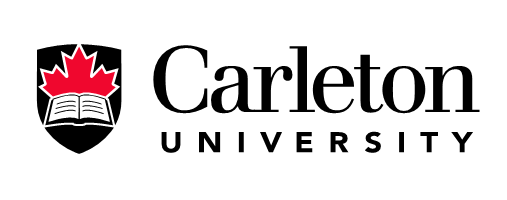 		Faculty Liaison ReportTelephone ConsultationCOPIES OF THIS REPORT SHOULD BE DISTRIBUTED TO THE FIELD SUPERVISOR AND STUDENT, AND BE RETAINED FOR THE STUDENT’S OFFICIAL RECORD.School of Social Work, 1125 Colonel By Drive, Ottawa, ON K1S 5B6 Canada,Tel: (613) 520-5601, Fax: (613) 520-7496STUDENT:PLACEMENT SETTING:FIELD SUPERVISOR(S):FACULTY LIAISON:DATE:OVERVIEWOVERVIEWHOURS/DAYS PER WEEK IN PLACEMENT:NUMBER OF HOURS ACCRUED TO DATE:  ANTICIPATED END DATE OF PLACEMENT: No later than last day of classes for termComments:Comments:SUMMARYIMPORTANT DATESIMPORTANT DATESThe Field Supervisor and student are expected to allocate a specific time to share and discuss their completed evaluations at both the mid-point and end-point of placement.  The Field Supervisor and student are expected to allocate a specific time to share and discuss their completed evaluations at both the mid-point and end-point of placement.  NEXT CONSULTATION DATE (if required):Telephone Consultation (or in-person if needed) END-POINT EVALUATION MEETING TO BE HELD BETWEEN STUDENT AND FIELD SUPERVISOREND-POINT EVALUATIONS DUE (Field Supervisor/Student): No later than the last day of placementOUTSTANDING ASSIGNMENTS TO COMPLETE (STUDENT)OUTSTANDING ASSIGNMENTS TO COMPLETE (STUDENT)REFLECTIVE JOUNAL OPTIONDUE DATES:(1)(2)(3)REFLECTIVE PAPER OPTIONDUE DATE:Other/Comments:Other/Comments:IS THIS PLACEMENT SATISFACTORY TO DATEYes            NoIf NO, please consult with the Practicum CoordinatorIf NO, please consult with the Practicum CoordinatorFACULTY LIAISON:SIGNATURE:DATE: